Generation and Assembly of Forebrain Spheroids from Human Pluripotent Stem CellsFikri Birey1*, Jimena Andersen1*, and Sergiu P. Pașca1#1Department of Psychiatry and Behavioral Sciences, Center for Sleep Sciences and Medicine, Stanford University School of Medicine, Stanford, CA 94305, USA*Equal contribution, co-first authors# Correspondence: Sergiu P. Pașca (S.P.P.), spasca@stanford.eduAbstract:Here we show the generation and assembly from human pluripotent stem (hPS) cells of subdomain-specific forebrain spheroids: human cortical spheroids (hCS) and human subpallial spheroids (hSS). This protocol describes hPS cell maintenance, neural spheroid generation, patterning and assembly to obtain functionally-integrated human forebrain 3D cultures. This protocol is associated with the following publication:Birey F, Andersen J, Makinson C, Islam S, Wei W, Huber N, Fan CH, Metzler K, Panagiotakos G, Thom N, O’Rourke NA, Steinmetz LM, Bernstein JA, Hallmayer J, Huguenard JR, and Paşca SP. Assembly of Functionally Integrated Human Forebrain Spheroids. Nature (in press; DOI: 10.1038/nature22330).Introduction:The assembly of the mammalian cerebral cortex involves the generation of glutamatergic neurons in the dorsal forebrain and the migration of GABAergic interneurons from the ventral regions of the forebrain (subpallium)1-3. After their specification, these cortical interneurons have to migrate long distances into the developing cortical plate and then undergo a process of activity-dependent maturation to ultimately integrate into circuits4,5. These forebrain inter-regional interactions have not been modeled in vitro with hPS cell derivatives. Here, we provide experimental details for deriving from hiPS cells or hES cells in three-dimensional (3D) cultures cortical spheroids (hCS)6 resembling the dorsal forebrain and containing glutamatergic cortical neurons and, separately, subpallial spheroids (hSS) resembling regions of the ventral forebrain and containing GABAergic interneurons. We then describe how these hCS and hSS can be assembled in vitro into forebrain spheroids to model interneuron migration and integration into cortical microcircuits. This platform can be used for studying human cortical development and disease with patient-derived cells, and for assembling other hiPS cell-derived brain regions in vitro. Procedure: 1. Maintenance of hPS cells Human induced pluripotent stem (hiPS) cells or human embryonic stem  (hES) cells are cultured on inactivated mouse fibroblast feeders (irradiated DR4 or PMEF-N; Millipore) hPS cell colonies are passaged every 4 to 5 days Cultures are checked regularly for Mycoplasma and chromosomal abnormalities 2. Generation of neural spheroids from hPS cellsTo generate neural spheroids, intact hPS cell colonies cultured in 100 mm culture plates are detached following incubation with the enzyme dispase for approximately 30–45 minutes at 37°C. Colonies are checked every ~15 min during this incubation period, as some hPS cell lines are prone to detaching earlier. To facilitate detachment, plates can be gently moved. Floating hPS cell colonies are then gently transferred with a 25 ml pipette to a 50 ml Falcon tube. Once the colonies settle at the bottom of the tube, the media is aspirated and the hPS cell colonies are washed two more times with pre-warmed hPS cell media.hPS cell colonies are subsequently transferred to ultra-low-attachment 100 mm culture plates in 15 mL hPS cell medium supplemented with Dorsomorphin (DM) and SB-431532 (SB). Day 0 is considered the day of enzymatic suspension of hPS cell colonies. For the first 48 h (day 0–1), the medium is supplemented with the ROCK inhibitor Y-27632. No media changes are performed on day 1.  3. Neural differentiation  Suspended hPS cell colonies are cultured in hPS cell medium with DM and SB for the first 5 days. Media changes are performed daily at approximately the same time of day by gently transferring neural spheroids to a Falcon tube and aspirating the media once they settle at the bottom of the tube. On day 6, hPS cell medium containing DM and SB is replaced with neural medium (NM) supplemented with EGF2 and FGF2 for the next 19 days (with daily medium change in the first 10 days, and every other day medium changes for the subsequent 9 days). NM is supplemented with combinations of small molecules to generate hSS as described below and shown in the differentiation scheme (Figure 1):For all hSS conditions: IWP-2 is added daily from day 4 to day 23, while SAG is added from day 12 to day 23.  For the ISA condition: Allopregnanolone (AlloP) is added from day 15–23For the ISRA condition: Allopregnanolone is added from day 15–23 and retinoic acid (RA) is added from day 12–15To promote neural differentiation, FGF2 and EGF are replaced with BDNF and NT3 starting at day 25 (with media changes every other day).From day 43 onwards only NM without growth factors is used for medium changes every four days or as needed.4. Labelling and Assembly of hCS and hSS  hCS and/or hSS can be fluorescently labeled using viruses prior to assembly. The virus is added to a 1.5 ml microcentrifuge tube containing 1–2 spheroids in 200 μL of NM. The tube is gently agitated and the mix can be incubated overnight in an incubator. Next day, an extra 800 μL NM media is added to the mix and incubated for 24 hours. Next day, the spheroids are transferred back to ultra low-attachment 100 mm plates. Expression is usually seen 1–2 weeks post-exposure. For assembly of forebrain spheroids, one hCS and one hSS are placed in a 1.5 mL microcentrifuge tube and incubated for 3 days, with a medium change at day 2. After fusion, assembled hSS-hCS are transferred back to ultra low-attachment 100 mm plates using a cut P–1000 plastic tip.  TimingSuspension of hPS cell colonies to form spheroids: 1 dayNeural spheroid specification:  25 days  Neural differentiation: 19 days Viral labeling: 6–10 daysAssembly: 3–7 days Notes:The time neural spheroids are kept outside of the incubator for media changes and other procedures should be minimized at all stages of differentiation.After day 6, when neural spheroids have grown in diameter, the media change can also be performed by gently tilting the plate (allowing the spheroids to settle) and removing the remaining medium. After neural spheroids grow larger than 3 mm in diameter, no more than 30 spheroids should be maintained per 100 mm plate.IWP-2 should not be thawed at room temperature as it will precipitate. Frozen aliquots should be placed directly in the water bath before use.Retinoic acid is air and light sensitive.Early hSS can be smaller in diameter in comparison to early hCS.The most efficient assembly of hSS and hCS is achieved between day 60 and 90; earlier time points are also permissive. Assembly of hSS-hCS at later stages of differentiation (> day 80) may take longer.Following assembly, media changes should be performed gently for at least another week. TroubleshootingNo spheroid formation after dispase treatment: It is essential for the hPS cell colonies to be large for successful generation of spheroids. Also, colonies should be sparsely distributed on the 100 mm plates; if colonies are in contact with each other, they tend to detach as larger clusters together with feeders. Excessive merging of neural spheroids: Once EGF and FGF2 are added to the media, neural spheroids start growing fast and are more likely to merge. Ensure that the spheroids are distributed in the plate after each media change. If necessary, decrease the density of neural spheroids per plate.  Media turns acidic overnight: In the initial stages of differentiation, 12–13 ml of media per 10 cm plate are sufficient, but as spheroids grow, 15–18 ml/plate and fewer than 30 spheroids/plate are recommended.  Figure1 : Schematic of recipes used for hCS and hSS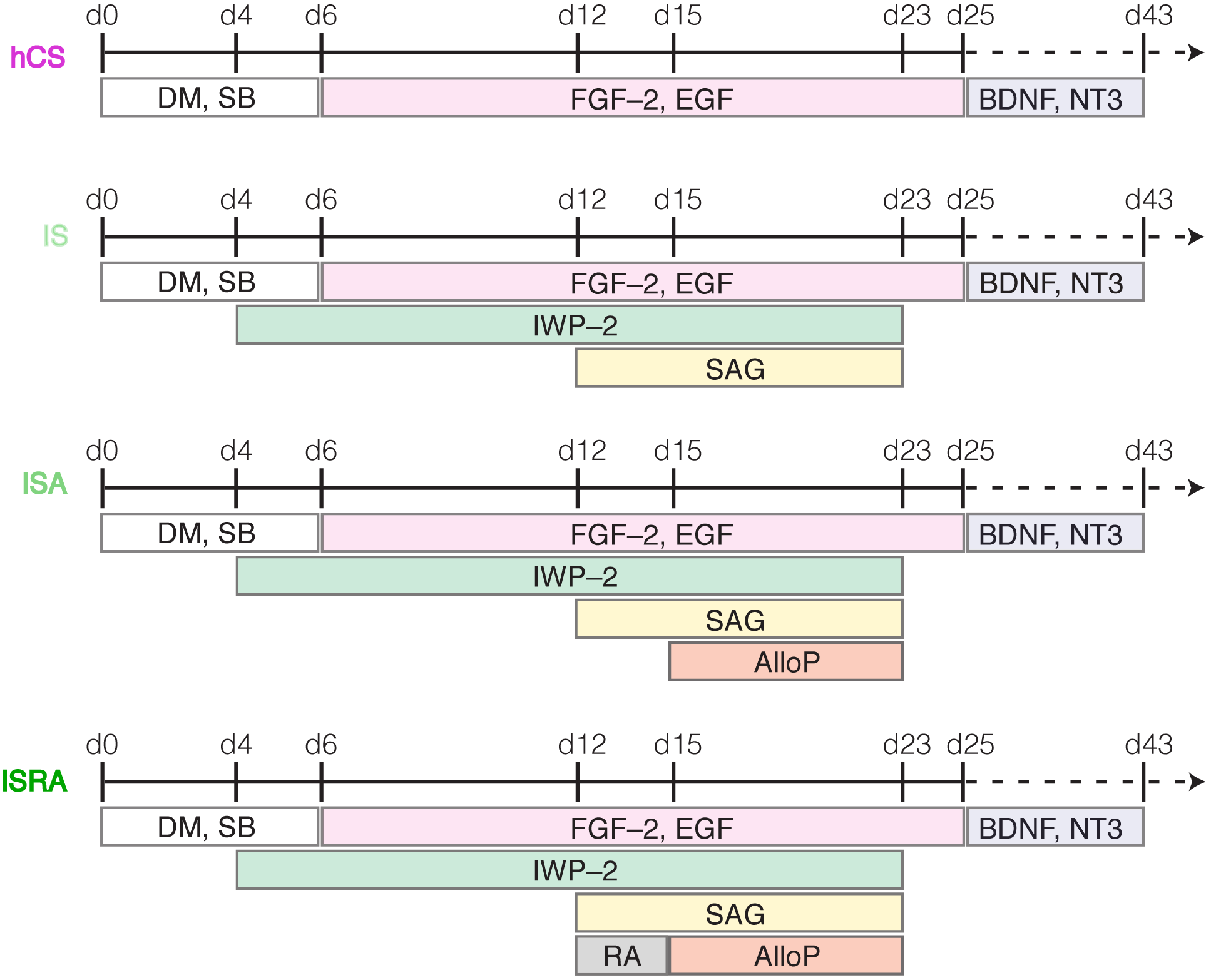 EquipmentReagentsReferences:1	Marin, O. & Rubenstein, J. L. A long, remarkable journey: tangential migration in the telencephalon. Nat Rev Neurosci 2, 780-790, doi:10.1038/35097509 (2001).2	Marin, O. Interneuron dysfunction in psychiatric disorders. Nat Rev Neurosci 13, 107-120, doi:10.1038/nrn3155 (2012).3	Fishell, G. Perspectives on the developmental origins of cortical interneuron diversity. Novartis Foundation symposium 288, 21-35; discussion 35-44, 96-28 (2007).4	Kepecs, A. & Fishell, G. Interneuron cell types are fit to function. Nature 505, 318-326, doi:10.1038/nature12983 (2014).5	Wamsley, B. & Fishell, G. Genetic and activity-dependent mechanisms underlying interneuron diversity. Nat Rev Neurosci, doi:10.1038/nrn.2017.30 (2017).6	Pasca, A. M. et al. Functional cortical neurons and astrocytes from human pluripotent stem cells in 3D culture. Nature methods 12, 671-678, doi:10.1038/nmeth.3415 (2015).OtherOtherCO2 incubatorMaintained at ~37oC, ~5% CO2	50 mL Falcon TubesCorning #05-538-60	1.5 mL sterile microcentrifuge tubesFisher Scientific #05-408-129		Cell culture platesCell culture plateshPS cell expansion and maintenance Primaria Cell Culture Dish (100 mm) BD Falcon # 353803	Neural spheroid maintenanceUltra-Low Culture Dish (100 mm) Corning #3262			hPS cell Medium Components hPS cell Medium Components DMEM/F12 (500 mL)Life Technologies #11330-032Knockout serum (20%)Life Technologies #10828-028GlutaMax (1:200)Life Technologies #35050-061Non-essential amino acids (1:100)Life Technologies #11140-050Pen-Strep (1:100)Life Technologies #15070-0632-Mercaptoethanol (100 μM)Sigma #M3148-100MLNeural Medium (NM) ComponentsNeural Medium (NM) ComponentsNeurobasal A (500 mL)Life Technologies #10888-022B-27 Supplement (no vitamin A) Life Technologies #12587010GlutaMax (1:100)Life Technologies #35050-061Growth Factors, Small Molecules and Other CompoundsGrowth Factors, Small Molecules and Other CompoundsDorsomorphin (5 μM); dissolved in DMSOSigma #P5499-5MGSB-431542 (10 μM); dissolved in EthanolTocris #1614Y27632 (10 μM)Tocris #1254EGF (20 ng/mL)Millipore #01-102FGF-2 (20 ng/mL)R&D #233-FBBDNF (20 ng/mL)Peprotech #450-02NT-3 (20 ng/mL)Peprotech #450-03IWP-2 (5 μM)Selleckchem #S7085SAG (100 nM)Selleckchem #S7779Allopregnanolone (100 nM)Cayman Chemicals #16930Retinoic Acid (100 nM)Sigma #R2525Dispase (0.35 mg/ml) dissolved in hPSC mediumInvitrogen #17105-041